COUNTY COMMISSION RECORD, VERNON COUNTYTuesday, December 5, 2023,	                                                                      1st December Adj.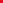 THE VERNON COUNTY COMMISSION MET, PURSUANT TO ADJOURNMENT, TUESDAY, DECEMBER 5, 2023, AT 9:00 A.M.  PRESENT: JOE WILSON, PRESIDING COMMISSIONER; EVERETT L. WOLFE, SOUTHERN COMMISSIONER; CINDY THOMPSON, NORTHERN COMMISSIONER;                                                                 COUNTY CLERKAdrienne Lee, County Clerk, visited the Commissioners to discuss filing dates for upcoming elections.                  BRIDGESCommissioner Thompson reported that she had received a complaint about the new bridge on KK Highway not being wide enough.  However, that is a MoDot bridge, not one built by the County. She also reported that several MoDot bridge projects were discussed at the Kaysinger Basin meeting she attended on November 16th.					 RODEO ARENACommissioner Thompson placed a call to Chuck McKellips, C. R. McKellips Rodeo Co., to visit with him about updates that are needed at the rodeo arena.					                ARPAThe Commissioners discussed ARPA applications that have been received.				            CHRISTMAS DINNERThe Commissioners discussed food that will need to be ordered for the Christmas Dinner for employees that will take place on Tuesday, December 19th.   COURTHOUSECommissioner Thompson shared drone pictures of the drainpipe that needs repairs. The pictures were taken by Paul Smith.Mid Continental Restoration Co, Inc. is working in the Circuit Court this week to finish repairs that were started earlier in the year.  In the process, they have discovered moisture in the walls in two locations. They will be repairing the outside of the Courthouse in those locations soon.          GISLena Kleeman, County Assessor, visited the Commission to discuss GIS maps.   NEW GROWTHKelly Ast, with New Growth Community Development Corporation, called on the Commission to discuss the 2024 budget. She will send an itemized report for the Commission to review. ADJOURNOrdered that Commission adjourn at 3:32 P.M. until Wednesday, December 6, 2023.ATTEST: ________________________________ APPROVED:_____________________________		CLERK OF COMMISSION			       PRESIDING COMMISSIONER